Санаторно-курортное учреждение профсоюзов Республики Бурятия«Б А Й К А Л К У Р О Р Т»ВНИМАНИЮ ПЕНСИОНЕРОВ!!!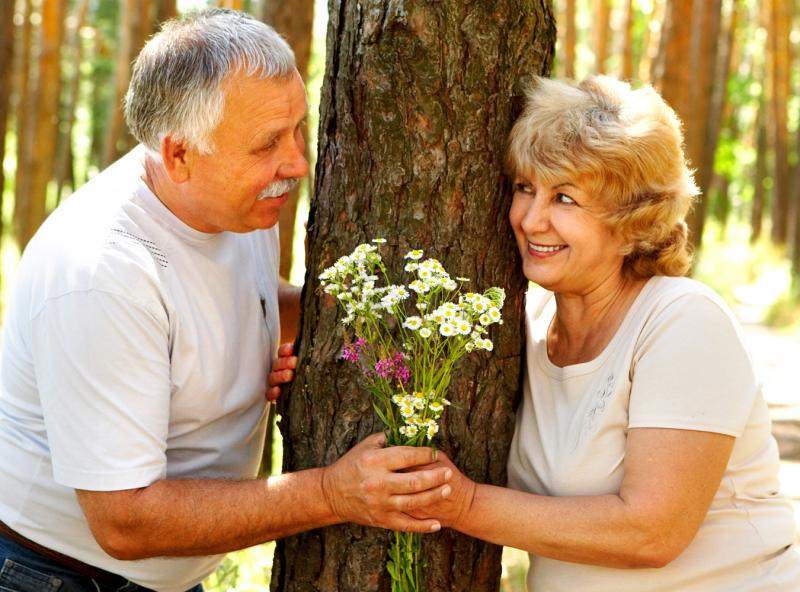 АКЦИЯ«СЕРЕБРЯНЫЙ ВОЗРАСТ»Приглашаем Вас оздоровиться              и отдохнуть на курортах «АРШАН» и «ГОРЯЧИНСК»с 23 СЕНТЯБРЯ ПО 28 ДЕКАБРЯ 2019гпо привлекательным ценамМинеральные воды, целебные грязи, диетическое питание и так необходимый отдых на природе без лекарств восстановят Ваше здоровье!За путевками обращаться:За путевками обращаться:За путевками обращаться:СКУП РБ «Байкалкурорт»г.Улан-Удэ, ул. Коммунистическая, 49,   Тел/факс: +7(3012) 216169, 215968    e-mail: arshan@mail.ru    сайт: baikalkurortrb.ru          Курорт «Аршан»Тункинский район, с.Аршан Тел/факс: (30147) 97-745, 97-760, 97-48788001004858 – бесплатный звонок по России                                e-mail: kurort-arshan@mail.ru  сайт: kurort-arshan.ru                 Курорт «Горячинск»Прибайкальский район, с. ГорячинскТел/факс: +7(30144) 55-195, 55-135 +79243923009   e-mail: gor.kurort03@gmail.com сайт: kurort-goryachinsk.ru